INDICAÇÃO Nº 1532/2017Sugere ao Poder Executivo Municipal que proceda a extração de tronco de árvore na Rua Caiapós entre os nº 537 e 547 no Jd. São Francisco. (Foto anexa).Excelentíssimo Senhor Prefeito Municipal, Nos termos do Art. 108 do Regimento Interno desta Casa de Leis, dirijo-me a Vossa Excelência para sugerir ao setor competente que proceda a extração de tronco de árvore na Rua Caiapós entre os nº 537 e 547 no Jd. São Francisco.Justificativa:Fomos procurados por munícipes, solicitando essa providencia, pois ao extrair uma árvore, ficou o tronco que está causando transtornos e atrapalhando a passagem de pedestres.Plenário “Dr. Tancredo Neves”, em 07 de Fevereiro de 2017.José Luís Fornasari                                                  “Joi Fornasari”Solidariedade                                                   - Vereador -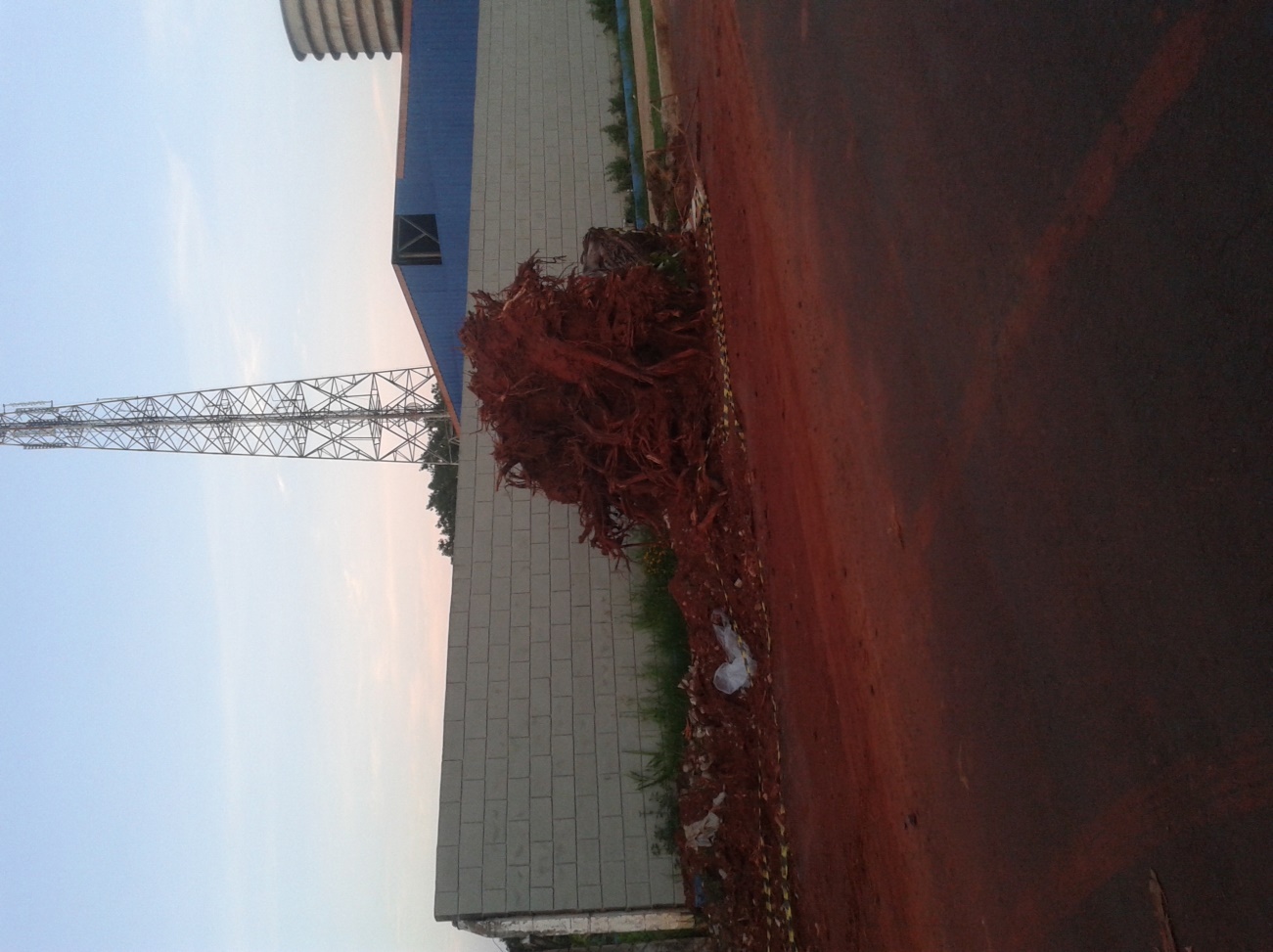 Sugere ao Poder Executivo Municipal que proceda a extração de tronco de árvore na Rua Caiapós entre os nº 537 e 547 no Jd. São Francisco.